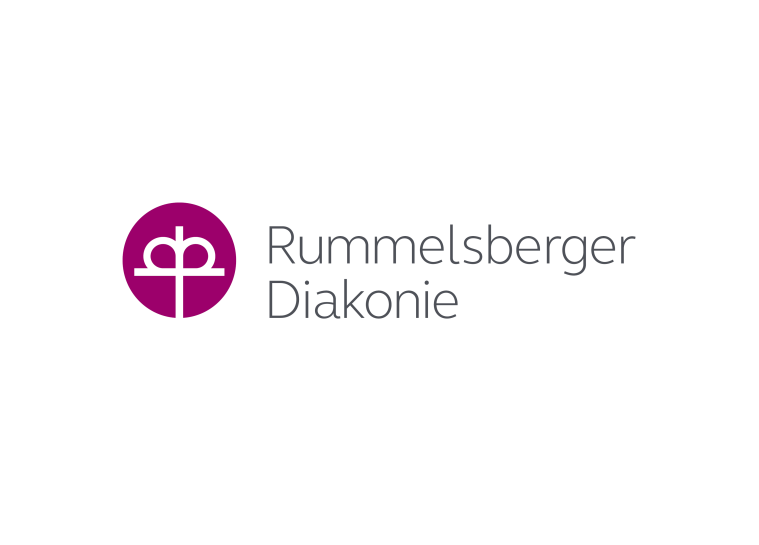                                                                                                                 Leitung Museum I Archiv					Rummelsberger Diakonie e.V., Rummelsberg 2, 90592 Schwarzenbruck	 Ausschreibung zur Inventarisierung der historischen Objekte der Rummelsberger DiakonieDie Rummelsberger Diakonie (Gemeinde Schwarzenbruck) gehört mit rund 5800 Mitarbeitenden an 71 Standorten in allen Regierungsbezirken zu den großen und traditionsreichen diakonischen Trägern in Bayern.Für die Weiterentwicklung des seit 2015 bestehenden Diakoniemuseums (www.diakoniemuseum.de)  im Rahmen eines LEADER-Förderprojektes „Diakoneum – Bildungsort zur bayerischen Diakonie- und Sozialgeschichte (Konzeptphase)“ sucht die Rummelsberger Diakonie e.V. eine qualifizierte Fachkraft zurInventarisierung der historischen Objekte und Fotobestände: Erfassung des Hauptbestandes am Standort Rummelsberg (ca. 60 Objekte im Zentralarchiv, teilkartiertes Foto – und Filmarchiv mit mehreren 1000 Objekten, historischer Buchbestand, weitere historische  und Kunstobjekte in den verschiedenen Häusern)Erfassung an den wichtigsten historisch relevanten Außenstandorten der Rummelsberger Diakonie in Altdorf, Marktheidenfeld, Hilpoltstein und KulmbachErfassung weiterer Außenstandorte je nach AufwandDie Ersterfassung (Dokumentation nach der „Oberbegriffsdatei“ der Landesstelle für Nichtstaatliche Museen in Bayern, Digitalisierung nach dem Programm museumplus) erfolgt an den jeweiligen Standorten. Zum Abschluss der von der Rummelberger Diakonie e.V. parallel erarbeiteten Rahmenkonzeption für das künftige Diakoneum  ist eine Sammlungsbewertung (Übersicht) zu erstellen.Im Rahmen des LEADER-Förderprojektes steht zunächst ein Finanzrahmen für einen etwa dreimonatigen Honorarvertrag zur Verfügung. Eine ggf. erforderliche Anschlußbeauftragung ist denkbar. Die detaillierte Rahmenabsprache erfolgt in Orientierung an den Honorar-Empfehlungen des Bundesverbandes freiberuflicher Kulturwissenschaftler.Wir erwarten ein abgeschlossenes kulturwissenschaftliches Studium (Geschichte, Kunstgeschichte, Volkskunde o.ä.), einschlägige Erfahrung im Museums- und v.a. Inventarisierungswesen und Grundkenntnisse in der Kirchen- und Diakoniegeschichte in Bayern. Ein Führerschein Klasse B ist hilfreich.Wir freuen uns über Ihre Bewerbung bis spätestens 28. Juni 2019. Informationen bei Dr. Thomas Greif, Leiter des Diakoniemuseums, E-Mail greif.thomas@rummelsberger.net, Tel. (09128) 50 2817.